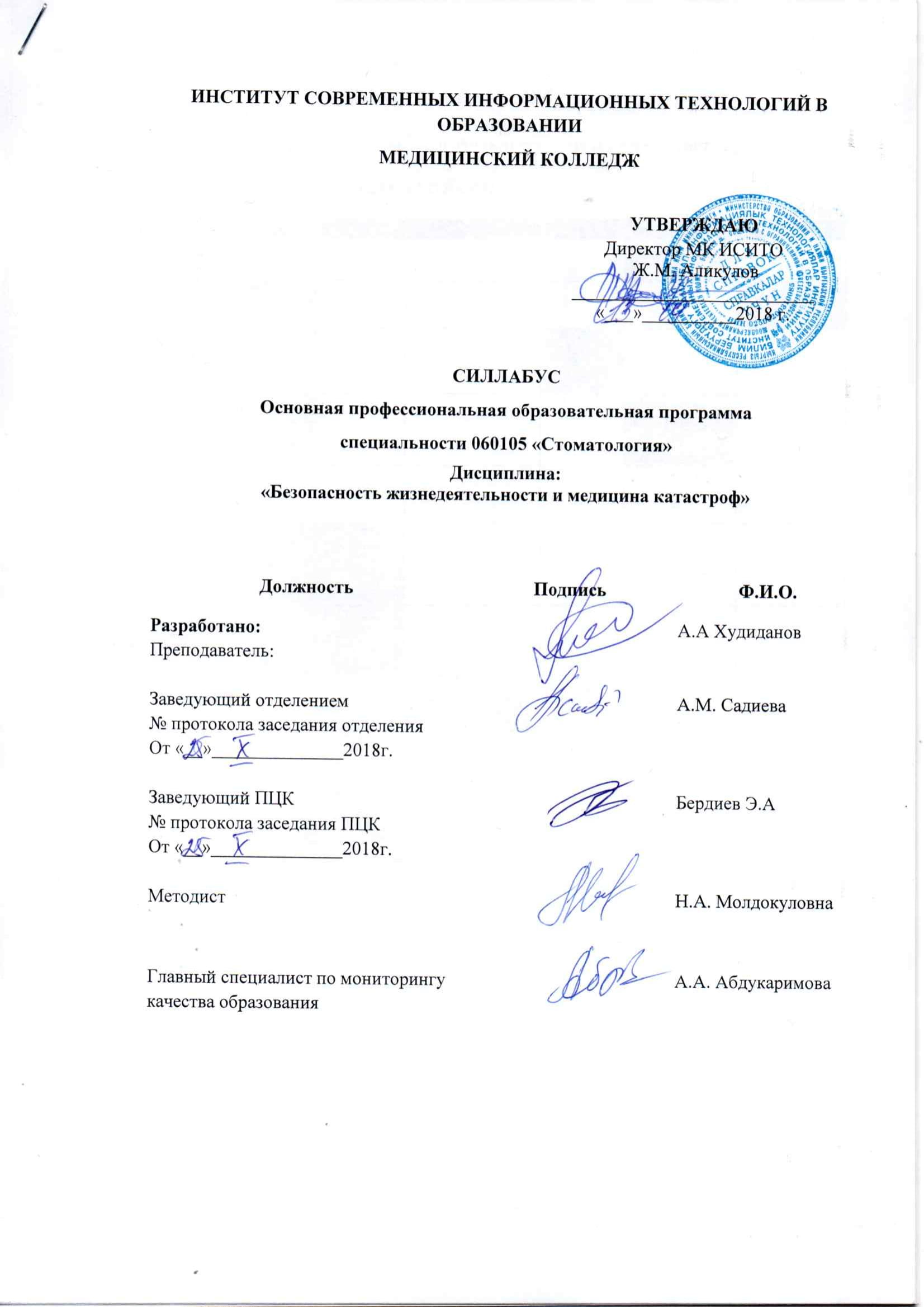 СИЛЛАБУСДисциплина:«Безопасность жизнедеятельности и медицина катастроф»РАСПИСАНИЕ ЗАНЯТИЙ: в соответствии с расписаниемII. РЕКВИЗИТЫ И ПРЕРЕКВИЗИТЫ ДИСЦИПЛИНЫКоличество кредитов/часов: (согласно учебному плану) – 2 кредитов Время и место проведения: 5 семестр; согласно расписанию.Пререквизиты: Анатомия и физиология человека. Фармакология. ХирургияПостреквизиты: НВМП. Учебно-производственная практика.III. СВЕДЕНИЯ О ПРЕПОДАВАТЕЛЕ:Лектор: Худиданов Азиз АсановиичКонтактная информацияE-mail: hudidanov@gmail.comИСИТО, Корпус 2Телефон: 0700660120Часы приема: Четверг  13.00-15.00 (в соответствии с графиком дежурств). IV. ТРЕБОВАНИЯ  К  ОБУЧАЮЩИМСЯ:обучающиеся по очной форме обучения обязаны посещать занятия по расписанию; обучающийся обязан за пропуски занятий явиться в деканат и объяснить в письменной форме причины пропуска занятий.обучающийся ВУЗа/колледжа добросовестно относится ко всем видам учебных занятий  и формам контроля; не допускает проявлений нечестности, недисциплинированности; обмана и мошенничества в учебном процессе;пропуски занятий без уважительной причины (прогулы);оправдание прогулов ложными уважительными причинами;неуважение к своему времени и времени других (опоздания, необязательность);прохождение процедур контроля вместо себя  иными лицами, выполнение учебной работы  для других лиц, сдача учебных, подготовленных другими лицами;предоставление готовых учебных материалов (рефератов, курсовых, контрольных, ВКР, и др. работ) в качестве результатов собственного труда;использование родственных связей для продвижения в учебе;не занимается с посторонними делами в аудитории во время занятий;во время ответа на поставленный вопрос не перебивает его и своих товарищей;отключает на занятиях мобильные телефоны;не допускает громких разговоров и прочего шума в коридорах университета во время занятий на переменах;соблюдает тишину в помещениях общего доступа, предназначенных для учебной и научной  деятельностиношение чепчика и халата во время лекционных и практических занятий.V. КАЛЕНДАРНО-ТЕМАТИЧЕСКИЙ ПЛАН ДИСЦИПЛИНЫТаблица 2VI. СОДЕРЖАНИЕ ПРОГРАММЫVII.  КОНТРОЛЬНЫЕ ВОПРОСЫ ДЛЯ ПРОВЕДЕНИЯ ТЕКУЩЕГО КОНТРОЛЯСеместр 5.Тема 1. Организация и задачи службы медицинских катастроф и безопасности жизнедеятельности.Понятие о службе медицины катастроф, чем она занимается?Какое различие между догоспитальным и госпитальным этапами?Классификация опасностей в режиме повышенной готовности.Что осуществляется в режиме повседневной деятельности и в чрезвычайном режиме?Лечебно-эвакуационное обеспечение населения и виды медицинской помощи.Тема 2. Характеристика очагов поражений при различных видах катастроф.Что такое очаг химической аварии. Химическая авария и ее виды.Различие между поломкой, аварией и катастрофойВ чем отличие дорожно - транспортных и авиационных происшествий.Какие поражающие факторы существуют при взрывах и пожарах?Классификация оружия массового поражения и различие между ними.Виды стихийных бедствийОстрая лучевая болезнь, ее степени.Тема 3. Защита населения в чрезвычайных ситуацияхДайте определение, защиты населения в ЧС?Какие условия существуют для снижения потерь среди населения?Организация защиты населения в ЧС?Способы защиты личного состава?Тема 4.  Санитарно-гигиенические и противоэпидемиологические        мероприятия,        проводимые в чрезвычайных ситуацияхСанитарно-гигиенические мероприятия?Противоэпидемиологические мероприятия в ЧС?Санитарно-эпидемиологическая разведка?Санитарно- эпидемическое состояние района, их виды?Дайте определение обсервации?Экстренная профилактика определение. Ее виды?Тема 5. Организация первой медицинской помощи в очагах поражения (ОССН, ОДН, коматозные состояния и психические расстройства).1.Санитарно-гигиенические мероприятия?2.Противоэпидемиологические мероприятия в ЧС?3.Санитарно-эпидемиологическая разведка?4.Санитарно- эпидемическое состояние района, их виды?5.Дайте определение обсервации?6.Экстренная профилактика определение. Ее виды?Тема 6. Организация первой медицинской помощи в очагах поражения (раны, кровотечения, синдром длительного сдавления(краш-синдром), травматический шок).1.Классификация и виды ран. Экстренная помощь при ранениях.2. Виды кровотечений. Способы остановки кровотеченя?3.Неотложная помощь при кровотечениях?4. Дайте определение краш-синдрома. Периоды синдрома          длительного сдавления?5.Неотложная помощь при синдроме длительного сдавления?6.Определение и неотложная помощь при травматическом шоке?VII. ПОЛИТИКА И ПРОЦЕДУРА ОЦЕНКИ ЗНАНИЙШкала оценки результатов обученияИспользуются следующие виды  учебного контроля знаний, умений и навыков:•	входной  (предварительный);  •	текущий  (тематический); •	итоговыйВХОДНОЙ КОНТРОЛЬ проводится перед началом изучения модуля  для выявления предшествующих знаний. Этот контроль проводится в форме ответов на вопросы, проверяющих знания теоретического материала. Проведение подобной формы контроля позволяет оперативно оценить исходный уровень знаний студентов. ТЕКУЩИЙ КОНТРОЛЬ  - проверка знаний и умений  студентов в процессе усвоения изучаемой темы. Текущий контроль позволяет оперативно вмешиваться в учебный процесс, корректировать его.  В зависимости от целей обучения, содержания учебного материала и его сложности применяются различные методы и формы текущего контроля. Текущий контроль проводится в форме: • письменных работ (тестирования,  рефератов), которые  способствуют развитию логического мышления обучающегося, обеспечивают объективность преподавания;  • устного опроса (собеседования), который позволяет преподавателю оценить знания и кругозор студента, умение логически построить ответ.  Тестовый контроль в начале занятия – задания формируются так, чтобы охватить важнейшие элементы знаний и умений, полученные студентами на протяжении предшествующих 2-3  занятий. Устный опрос (индивидуальный или фронтальный). Индивидуальный опрос предполагает обстоятельные ответы студентов на вопросы, относящиеся к изучаемому учебному материалу. При индивидуальном опросе оценивается самостоятельное объяснение материала, доказательство всех выдвигаемых положений, приведение своих примеров. Чтобы сделать такую проверку более глубокой, необходимо ставить перед студентами вопросы, требующие развернутого ответа. Вопросы для индивидуального опроса должны быть четкими, ясными, конкретными,  охватывать основной, ранее пройденный материал программы.             Фронтальный опрос заключается в привлечении к обсуждению вопросов занятия, требующих небольших по объему ответов, всех студентов  группы. При проведении фронтального опроса  вопросы должны допускать  краткую форму ответа, быть лаконичными, логически увязанными друг с  другом, даны в такой последовательности, чтобы ответы студентов в  совокупности могли раскрыть содержание раздела, темы.     Заключительная часть устного опроса – анализ ответов студентов: отмечаются положительные стороны, недостатки ответов. При оценке ответа учитывается его правильность и полнота, логичность изложения материала, культура речи, умение увязывать теоретические положения с практикой, в том числе и с будущей профессиональной деятельностью. Написание рефератов – такая форма контроля позволяет систематизировать знания студентов, проверить умение раскрыть тему. В процессе подготовки рефератов студент мобилизует и актуализирует имеющиеся знания, самостоятельно приобретает новые, необходимые для раскрытия темы. При проверке этих работ преподаватель обращает внимание на соответствие работы теме, полноту раскрытия темы, последовательность изложения, самостоятельность суждения. Контроль освоения практических умений  на учебных фантомах  Основные цели обучения студентов — не только усвоение ими определенной системы знаний, но и формирование профессиональной  готовности решать практические задачи, что определяется степенью сформированности системы практических навыков и умений. Контроль освоения практических навыков позволяет выявить, как студенты умеют применять полученные теоретические знания на практике, насколько они овладели необходимыми умениями, главными компонентами деятельности. Основные критерии, по которым оценивается практическая деятельность студентов, следующие:  • рациональная организация труда и рабочего места;  • выполнение установленных норм и требований к конкретному виду  работы,   соблюдение правил техники безопасности; • рациональное использование оборудования и инструментария, материалов; • последовательность и правильность применения приемов работы;    • степень самостоятельности при выполнении практических заданий. Совокупность перечисленных методов текущего контроля знаний и умений позволяет получить достаточно точную и объективную картину состояния   студентов.   	Критерии оценивания результатов обученияОтвет по билетам на экзамене оценивается по количественной пятибалльной шкале.  Оценка "отлично" ставится  студенту, который: а) твердо знает программный материал;  б) грамотно и правильно отвечает на вопрос билета;  в) проявляет глубокие знания;  г) показывает  умение логически, четко и ясно излагать ответы на вопрос билета и дополнительные вопросы;  д) демонстрирует твердые навыки и умение приложить теоретические знания к практическому их применению.    Оценку "хорошо" заслуживает студент, который: а) обнаруживает полное знание программного материала;  б) показывает систематический характер знаний и способный к самостоятельному их пополнению в ходе дальнейшей учебы;  в) успешно, без существенных недочетов, отвечающий на вопрос экзаменационного билета, но некоторые ответы являются не совсем полными;  г) Студент при ответах на дополнительные вопросы обнаруживает знания логических связей вопросов билета с другими разделами курса, но ответы недостаточно четкие.  Оценку "удовлетворительно" заслуживает студент, который: а) проявил по вопросу билета  знания только основного материала, но не усвоивший детали и допустивший ошибки принципиального характера; б) справляется с заданиями, предусмотренными программой, но допустивший погрешности в ответе; в) обладает необходимыми знаниями для устранения допущенных ошибок под руководством преподавателя; г) при ответах на дополнительные вопросы не может увязать материал со смежными разделами курса. Оценка "неудовлетворительно" выставляется студенту, который: а) обнаруживает пробелы в знаниях основного программного материала; б) допускает принципиальные ошибки в выполнении заданий экзаменационного билета и не способен к их исправлению без дополнительных занятий по дисциплине.Требования по оформлению заданийКроссворды. Оптимальное количество слов в кроссворде - 20.При составлении же кроссвордов по тематическому признаку лучше сначала подобрать слова, а затем, исходя из них, придумать рисунок. Это вот по какой причине. Скажем, вы сделали рисунок тематического кроссворда, в котором должны быть использованы, к примеру, слова, состоящие из трех, пяти, восьми букв. А когда начали подбирать слова, то оказалось, что на данную тему больше слов четырех-, семи-, девятибуквенных, из которых и надо придумать фигуру кроссворда.Правильным считается тот рисунок того кроссворда, у которого все четыре стороны симметричны, каждое слово имеет, как минимум, два пересечения (а вообще чем больше, тем лучше), кроссворд не распадается на части, не связанные между собой. Очень интересны и сложны по составлению «сплошные» кроссворды, в которых все буквы слов пересекаются с другими. Хотя разгадывать их иногда легче — стоит только вписать все слова по горизонтали, как автоматически получится ответ и по вертикали. Кривые и некрасивые кроссворды получаются тогда, когда составитель берет слова и начинает нанизывать их друг на друга. Для плотности кроссвордной фигуры есть определенная мерка: отношение количества пересеченных клеток к общему количеству клеток в фигуре. Обычно это соотношение колеблется в пределах от 1:3 до 1:5. Если плотность фигуры ниже соотношения 1:5 (то есть пересекаемых клеток меньше одной пятой части всех клеток в фигуре), то для кроссворда это уже серьезный недостаток. Значит, нерасчетливо, неэкономно использованы возможности клеточной фигуры — она осталась недоразвитой.При оформлении текста задания кроссворда для единообразия желательно начинать со слов по горизонтали, как мы и пишем обычно, хотя для разгадывания это никакого значения не имеет.В кроссвордах допустимы к употреблению только имена существительные единственного числа в именительном падеже, а также те, которые имеют лишь множественное число: ворота, сумерки, кроссовки и т. д.Никакие эмоционально окрашенные слова: уменьшительные, ласкательные, пренебрежительные и прочие в кроссвордах неупотребимы. Не включаются в кроссворды и названия, состоящие из двух и более слов (Ерофей Павлович, «Анна Каренина», белый гриб), а также слова, пишущийся через дефис (Новиков-Прибой, Комсомольск-на-Амуре, вагон-ресторан).Клетки кроссворда, куда должны вписываться первые буквы слов, последовательно нумеруются. Некоторые слова по горизонтали и вертикали могут идти под одним номером, если они образуют прямой угол, то есть начинаются с общей буквы.Значения слов необходимо давать только по словарям. Примерные  требования к оформлению докладов в формате POWER POINTНе более 8-10 слайдов. Время на презентацию -7-10 мин.Титульный лист слайда. Презентация начинается со слайда, содержащего название места обучения (институт, факультет/колледж, кафедра), работы, дисциплины, имена автора, научного руководителя..Введение (план презентации).Во введении определяется актуальность, дается характеристика направления исследования.Основная часть. Заключение. 3-5 тезиса, излагаются основные результаты представленной работы.Список использованной литературы.Слайды должны  быть пронумерованы.Каждый слайд должен иметь заголовок.Все заголовки должны быть выполнены в едином стиле (цвет, шрифт, размер):Текст слайда для заголовков должен быть размером 24-36 пунктов.Точку в конце заголовков не ставить. А между предложениями ставить.Не писать длинные заголовки.Слайды не могут иметь одинаковые заголовки. Если хочется назвать одинаково – желательно писать в конце (1), (2), (3) или Продолжение 1.Шрифты. Для оформления презентации использовать Arial, Tahoma, Verdana, Times New Roman, Georgia.Размер шрифт для информационного текста 18-22 пункта.Ни в коем случае не стоит стараться разместить на одном слайде как можно больше текста. Необходимо помещать туда важные тезисы.IX. АПЕЛЛЯЦИЯ.Апелляция – это аргументированное письменное заявление студента либо о нарушении процедуры проведения экзамена, приведшему к снижению оценки, либо об ошибочности, по его мнению, выставленной оценки на экзамене.Апелляция по устным экзаменам принимается в день сдачи экзамена. Апелляция по письменным экзаменам принимается в день объявления оценки по письменному испытанию.Студент в день объявления результатов сдачи экзамена может обратиться к руководителю структурного подразделения с письменным заявлением о несогласии с оценкой, который должен сформировать апелляционную комиссию. Председателем апелляционной комиссии является заведующий кафедрой/отделением. В состав апелляционной комиссии должны входят преподаватель, принимавший экзамен, и преподаватель, читающий лекции по этой или родственной дисциплине. Деканат выдает студенту новый индивидуальный экзаменационный лист. Апелляционная комиссия должна рассмотреть заявление студента в течение 3-х рабочих дней после подачи заявления студентом. Комиссия не имеет право ставить оценку ниже, чем она была поставлена преподавателем. Оценка апелляционной комиссии является окончательной и пересмотру не подлежит. Оценка апелляционной комиссии должна быть проставлена в индивидуальный экзаменационный лист и заверена подписями всех членов комиссии. В том случае, если оценка изменена, то она проставляется в зачетную книжку студента за подписью председателя апелляционной комиссии.x. Список литературы.1. Основная:1.Отвагина Г.В.  «Неотложная медицинская помощь» -2012/2.Кошелев А.А «Медицина катастроф. Теория и практика» -2016/3.Кавалерский Г.М «Медицина ЧС. Хирургия катастроф» -2015/2. Дополнительная:1.Елисеев Ю.Ю. «Первая мед. Помощь: Полный справочник- 2006/2. Идрисов А.П.  «Основы неотложной медицинской помощи» -2008/http://lib.krsu.edu.kg/uploads/files/public/7524.pdf  Медицина катастрофhttps://helpiks.org/4-55014.htmlОсновные задачи медицинской службы гражданской обороны и ее организационная структураМинистерство здравоохранения Кыргызской Республики - www.med.kg №Наименование темКол-во часов(лекция)Кол-во часов(практика)5 семестр5 семестр5 семестр5 семестр1.Организация и задачи службы медицины катастроф и безопасность жизнедеятельности.2-2.Характеристика очагов поражений при различных видах катастроф.2-3.Защита населения в чрезвычайных ситуациях.264.Санитарно-гигиенические и противоэпидемические мероприятия, проводимые в чрезвычайных ситуациях.265.Организация первой медицинской помощи в очагах поражения (ОССН, ОДН, коматозные состояния и психические расстройства).266.Организация первой медицинской помощи в очагах поражения (раны, кровотечения, синдром длительного раздавливания, травматический шок).26Итого:1224№Название темыЛитератураПодготовительные вопросы к практическим занятиямЗадания на СРС1.Организация и задачи службы медицинских катастроф и безопасности жизнедеятельности.Основная литература:1.Отвагина Г.В.  «Неотложная медицинская помощь» -2012/стр.2.Кошелев А.А «Медицина катастроф. Теория и практика» -2016/стр.3.Кавалерский Г.М «Медицина ЧС. Хирургия катастроф»-2015/стр.Дополнительная:1. Елисеев Ю.Ю. «Первая мед. Помощь: Полный справочник- 2006/2. Идрисов А.П.  «Основы неотложной медицинской помощи» -2008/Интернет-ресурсы:1.http://lib.krsu.edu.kg/uploads/files/public/7524.pdf  Медицина катастроф2.https://helpiks.org/4-55014.htmlОсновные задачи медицинской службы гражданской обороны и ее организационная структура3.Министерство здравоохранения Кыргызской Республики - www.med.kgКонтрольные вопросы/задания:            1.Задачи и принципы  организации медицины катастроф, организация организации первой помощи, передвижные госпиталя.2.Определение понятия, принципы возникновения и классификация стихийных бедствий.3.Краткая характеристика стихийных бедствий.4. Особенности оказания первой медицинской помощи при крупных производственных авариях, пожарах, наводнениях.Самостоятельное чтениеСоставление глоссарияСоставление опорного конспекта:-	основные задачи  и организация медицины катастроф;-	способы защиты от последствия аварий, катастроф и стихийных бедствий.2.Характеристика очагов поражений при различных видах катастроф.Основная литература:1.Отвагина Г.В.  «Неотложная медицинская помощь» -2012/стр.2.Кошелев А.А «Медицина катастроф. Теория и практика» -2016/стр.3.Кавалерский Г.М «Медицина ЧС. Хирургия катастроф»-2015/стр.Дополнительная:1. Елисеев Ю.Ю. «Первая мед. Помощь: Полный справочник- 2006/2. Идрисов А.П.  «Основы неотложной медицинской помощи» -2008/Интернет-ресурсы:1.http://lib.krsu.edu.kg/uploads/files/public/7524.pdf  Медицина катастроф2.https://helpiks.org/4-55014.htmlОсновные задачи медицинской службы гражданской обороны и ее организационная структура3.Министерство здравоохранения Кыргызской Республики - www.med.kg1.Отравляющие вещества и их классификация. 2.Очаг химического поражения, его характеристика. 3.Бактериологическое оружие, его характеристика. 4.Краткая характеристика  очага комбинированного поражения. 5.Основные принципы и способы защиты. 6.Средства индивидуальной защитыСамостоятельное чтениеСоставление глоссарияСоставление опорного конспекта:          -характеристика очагов поражения;-индивидуальное оснащение личного состава;-   основные принципы и способы защиты населения.3.Защита населения в чрезвычайных ситуациях.Основная литература:1.Отвагина Г.В.  «Неотложная медицинская помощь» -2012/стр.2.Кошелев А.А «Медицина катастроф. Теория и практика» -2016/стр.3.Кавалерский Г.М «Медицина ЧС. Хирургия катастроф»-2015/стр.Дополнительная:1. Елисеев Ю.Ю. «Первая мед. Помощь: Полный справочник- 2006/2. Идрисов А.П.  «Основы неотложной медицинской помощи» -2008/Интернет-ресурсы:1.http://lib.krsu.edu.kg/uploads/files/public/7524.pdf  Медицина катастроф2.https://helpiks.org/4-55014.htmlОсновные задачи медицинской службы гражданской обороны и ее организационная структура3.Министерство здравоохранения Кыргызской Республики - www.med.kg1.Медицинское обеспечение -  понятие, определение. 2.Этапы эвакуации, принципы развертывания, объем медицинской помощи. 3.Виды медицинской помощи, место и сроки её оказания. 4.Понятие о радиационной и химической обстановке. 5.Оценка обстановки по данным разведки. 6.Определение глубины распространения  зараженного воздуха.Самостоятельное чтениеСоставление глоссарияСоставление опорного конспекта:-  этапы  медицинской эвакуации населения; -  сущность двух этапной системы лечебно-эвакуационного обеспечения пораженных;- виды медицинской помощи, место и сроки её оказания.4.Санитарно-гигиенические и противоэпидемические мероприятия, проводимые в чрезвычайных ситуациях.Основная литература:1.Отвагина Г.В.  «Неотложная медицинская помощь» -2012/стр.2.Кошелев А.А «Медицина катастроф. Теория и практика» -2016/стр.3.Кавалерский Г.М «Медицина ЧС. Хирургия катастроф»-2015/стр.Дополнительная:1. Елисеев Ю.Ю. «Первая мед. Помощь: Полный справочник- 2006/2. Идрисов А.П.  «Основы неотложной медицинской помощи» -2008/Интернет-ресурсы:1.http://lib.krsu.edu.kg/uploads/files/public/7524.pdf  Медицина катастроф2.https://helpiks.org/4-55014.htmlОсновные задачи медицинской службы гражданской обороны и ее организационная структура3.Министерство здравоохранения Кыргызской Республики - www.med.kg1.Санитарно-гигиенические мероприятия, проводимые в очаге. 2.Противоэпидемиологические мероприятия, проводимые среди населения в мирное время при чрезвычайных ситуациях.3.Мероприятия по локализации и ликвидации  очага бактериологического оружия. 4.Оповещение населения, проведение бактериологической разведки.5.Организация первой медицинской помощи в очагах поражения (ОССН, ОДН, коматозные состояния и психические расстройства).Основная литература:1.Отвагина Г.В.  «Неотложная медицинская помощь» -2012/стр.2.Кошелев А.А «Медицина катастроф. Теория и практика» -2016/стр.3.Кавалерский Г.М «Медицина ЧС. Хирургия катастроф»-2015/стр.Дополнительная:1. Елисеев Ю.Ю. «Первая мед. Помощь: Полный справочник- 2006/2. Идрисов А.П.  «Основы неотложной медицинской помощи» -2008/Интернет-ресурсы:1.http://lib.krsu.edu.kg/uploads/files/public/7524.pdf  Медицина катастроф2.https://helpiks.org/4-55014.htmlОсновные задачи медицинской службы гражданской обороны и ее организационная структура3.Министерство здравоохранения Кыргызской Республики - www.med.kg1.Остановка сердца, виды, клинические проявления, первая медицинская помощь. 2.Острая левожелудочковая недостаточность: сердечная астма, отек легких, механизм развития, клиника, первая медицинская и доврачебная помощь. 3.Острая правожелудочковая недостаточность, клиника, первая медицинская и доврачебная помощь. 4.Острая сосудистая недостаточность: обморок, коллапс, клиника, первая медицинская и доврачебная помощь. 5.Острая дыхательная недостаточность, клиника, первая медицинская и доврачебная помощь. 6.Утопление, виды утопления, первая медицинская и доврачебная помощь.  7.Коматозные состояния, степени ком, клинические признаки, особенности оказания экстренной медицинской помощи. 8.Психические расстройства, особенности течения, первая медицинская и доврачебная помощь.Самостоятельное чтениеСоставление глоссарияСоставление опорного конспекта:- клинические проявления острой сердечно - сосудистой недостаточности (сердечной астмы, отека легких, кардиогенного шока, острой правожелудочковой недостаточности, обморока, коллапса) и острой дыхательной недостаточности;-  причины развития коматозных состояний и психических расстройств в условиях чрезвычайных ситуаций;-  клинику и принципы оказания первой медицинской и доврачебной помощи при коматозных состояниях и психических расстройствах.6.Организация первой медицинской помощи в очагах поражения (раны, кровотечения, синдром длительного раздавливания, травматический шок).Основная литература:1.Отвагина Г.В.  «Неотложная медицинская помощь» -2012/стр.2.Кошелев А.А «Медицина катастроф. Теория и практика» -2016/стр.3.Кавалерский Г.М «Медицина ЧС. Хирургия катастроф»-2015/стр.Дополнительная:1. Елисеев Ю.Ю. «Первая мед. Помощь: Полный справочник- 2006/2. Идрисов А.П.  «Основы неотложной медицинской помощи» -2008/Интернет-ресурсы:1.http://lib.krsu.edu.kg/uploads/files/public/7524.pdf  Медицина катастроф2.https://helpiks.org/4-55014.htmlОсновные задачи медицинской службы гражданской обороны и ее организационная структура3.Министерство здравоохранения Кыргызской Республики - www.med.kg1.Раны.Классификация, симптоматика ран, первая медицинская и доврачебная помощь при различных видов ран. 2.Кровотечения, виды кровотечений, симптоматика, первая медицинская и доврачебная помощь. 3.Методы временной остановки кровотечения. 4.Синдром длительного раздавливания и травматический шок, определение, причины, клинические проявления, первая медицинская и доврачебная помощь.Самостоятельное чтениеСоставление глоссарияСоставление опорного конспекта: -  классификацию, причины развития и клинические проявления ран, кровотечений, термических поражений, подвывихов, вывихов, переломов, СДР, травматического шокаБаллы Оценка Определение КНУОценка ECTSОпределение ECTS 85-1005Отлично/зачтеноА«отлично» - отличный результат с минимальными ошибками81-844Хорошо/зачтеноВ«очень хорошо» - вышесредний результат70-804Хорошо/зачтеноС«хорошо» - средний результат с заметными ошибками60-693Удовлетворительно/ЗачтеноD«удовлетворительно» - слабый результат со значительными недостатками55-593Удовлетворительно/ЗачтеноE«посредственно» - результат отвечает минимальным требованиям15-54Неудовлетворительно/не зачтеноFX«неудовлетворительно» - для получения зачета необходимо сдать минимум0-14Неудовлетворительно/не зачтеноF«неудовлетворительно» - необходимо пересдать весь пройденный материал, летний семестр и повторное обучение дисциплины.